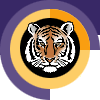 Rochester INSTITUTE OF TECHNOLOGYMinor Program proposal form Golisano College of Computing and Information SciencesName of Certifying Academic Unit: Information Sciences and TechnologiesName of Minor: Web Development for Computing MajorsBrief description of the minor to be used in university publications 1.0 Minor Program Approvals	2.0 Rationale: A minor at RIT is a related set of academic courses consisting of no fewer than 15 semester credit hours leading to a formal designation on a student's baccalaureate transcript How is this set of academic courses related?3.0 Multidisciplinary involvement:If this is a multidisciplinary minor spanning two or more academic units, list the units and their role in offering and managing this minor. 4.0 Students ineligible to pursue this minor:The purpose of the minor is both to broaden a student's college education and deepen it in an area outside the student’s major program. A minor may be related to and complement a student’s major, or it may be in a completely different academic/professional area.   It is the responsibility of the academic unit proposing a minor and the unit’s curriculum committee to indicate any home programs for which the minor is not a broadening experience.  Please list below any home programs whose students will not be allowed to pursue this minor, provide the reasoning, and indicate if this exclusion has been discussed with the affected programs:5.0 Minor Program Structure, Sequence and Course Offering Schedule:Describe the structure of the proposed minor and list all courses, their anticipated offering schedule, and any prerequisites.  All minors must contain at least fifteen semester credit hours;  Minors may be discipline-based or interdisciplinary; In most cases, minors shall consist of a minimum of two upper division courses (300 or above) to provide reasonable breadth and depth within the minor;   As per New York State requirements, courses within the minor must be offered with sufficient frequency to allow students to complete the minor within the same time frame allowed for the completion of the baccalaureate degree;Provide a program mask showing how students will complete the minor.Narrative of Minor Program Structure:Minor Course Conversion Table:  Quarter Calendar and Semester Calendar ComparisonPolicy Name: D1.1 MINORS POLICY 1. DefinitionA minor at RIT is a related set of academic courses consisting of no fewer than 15 semester credit hours leading to a formal designation on a student's baccalaureate transcript. The purpose of the minor is both to broaden a student's college education and deepen it in an area outside the student’s major program. A minor may be related to and complement a student’s major, or it may be in a completely different academic/professional area.   It is the responsibility of the academic unit proposing a minor and the unit’s curriculum committee to indicate any home programs for which the minor is not a broadening experience.  In most cases, minors shall consist of a minimum of two upper division courses to provide reasonable breadth and depth within the minor.   2. Institutional parameters Minors may be discipline-based or interdisciplinary; Only matriculated students may enroll in a minor;At least nine semester credit hours of the minor must consist of courses not required by the student's home program; Students may pursue multiple minors.  A minimum of nine semester credit hours must be designated towards each minor; these courses may not be counted towards other minors;The residency requirement for a minor is a minimum of nine semester credit hours consisting of RIT courses (excluding "X" graded courses); Posting of the minor on the student's academic transcript requires a minimum GPA of 2.0 in each of the minor courses; Minors may not be added to the student's academic record after the granting of the bachelor's degree. 3. Development/approval/administration processes Minors may be developed by faculty at the departmental, inter-departmental, college, or inter-college level. As part of the minor development process: students ineligible for the proposed minor will be identified; prerequisites, if any, will be identified; Minor proposals must be approved by the appropriate academic unit(s) curriculum committee, and college curriculum committee(s), before being sent to the Inter-College Curriculum Committee (ICC) for final consideration and approval.The academic unit offering the minor (in the case of interdisciplinary minors, the designated college/department) is responsible for the following: enrolling students in the minor (as space permits); monitoring students progress toward completion of the minor; authorizing the recording of the minor's completion on student's academic records; granting of transfer credit, credit by exam, credit by experience, course substitutions, and advanced placement; responding to student requests for removal from the minor.As per New York State requirements, courses within the minor must be offered with sufficient frequency to allow students to complete the minor within the same time frame allowed for the completion of the baccalaureate degree. 4. Procedures for Minor revisionIt is the duty of the college curriculum committee(s) involved with a minor to maintain the program’s structure and coherence.  Once a minor is approved by the ICC, changes to the minor that do not have a significant effect on its focus may be completed with the approval of the involved academic unit(s) and the college curriculum committee(s).  Significant changes in the focus of the minor must be approved by the appropriate academic unit(s) curriculum committee(s), the college curriculum committee(s) and be resubmitted to the ICC for final consideration and approval.The minor in web development will provide students enrolled in computing degree programs with a firm foundation in Web development.  The Web has become a global, essential, and ubiquitous information delivery medium.  Hence, knowledge of how the Web works and how to effectively develop dynamic websites will add considerable value to the academic programs of computing majors.  This minor offers a curriculum that provides foundational skills in Web development, starting with simple sites, moving through dynamic client-side and server-side functionality, and culminating in Web-based systems that create and access various information services.Approval request date:Approval granted date:Academic Unit Curriculum Committee2/10/20122/17/2012College Curriculum Committee2/20/122/24/12Inter-College Curriculum CommitteeThese courses bring together the core aspects of Web development: page and site development, data collections, interfaces, and architectures from both the client and server perspective.NAStudents in the BS Information Technology degree program are precluded from pursuing this minor, since all seven of this minor’s required courses also are required courses in the BS IT program.A student in the proposed minor will need to complete the following 7 courses .  It should be noted that students enrolled in other GCCIS degree programs will have either completed one or more of these courses as part of their plan of study, or they will have completed approved substitute(s).  The narrative of the minor program structure is as follows:For each department in the college the narrative changes as follows:Course Number & TitleSCHRequiredOptionalFallSpringAnnual/BiennialPrerequisitesISTE-140Web I3xxApre: ISTE-120 *IGME-230 Website Design and Implementation can be substituted for ISTE-140 IGME-230 Website Design and Implementation can be substituted for ISTE-140 IGME-230 Website Design and Implementation can be substituted for ISTE-140 IGME-230 Website Design and Implementation can be substituted for ISTE-140 IGME-230 Website Design and Implementation can be substituted for ISTE-140 IGME-230 Website Design and Implementation can be substituted for ISTE-140 IGME-230 Website Design and Implementation can be substituted for ISTE-140 IGME-230 Website Design and Implementation can be substituted for ISTE-140 ISTE-230Intro to Database & Data Modeling3xxApre: ISTE-120 *CSCI-320 Principles of Data Management can be substituted for ISTE-230 CSCI-320 Principles of Data Management can be substituted for ISTE-230 CSCI-320 Principles of Data Management can be substituted for ISTE-230 CSCI-320 Principles of Data Management can be substituted for ISTE-230 CSCI-320 Principles of Data Management can be substituted for ISTE-230 CSCI-320 Principles of Data Management can be substituted for ISTE-230 CSCI-320 Principles of Data Management can be substituted for ISTE-230 CSCI-320 Principles of Data Management can be substituted for ISTE-230 ISTE-240Web II3xxApre: ISTE-121^;  pre: ISTE-140; co: ISTE-260ISTE-260 Designing the User Experience3xxpre: ISTE-140;co: ISTE-240IGME-236 Interaction Immersion and the Media Interface or SWEN-444 Human Centered Requirements and Design  can be substituted for ISTE-260 IGME-236 Interaction Immersion and the Media Interface or SWEN-444 Human Centered Requirements and Design  can be substituted for ISTE-260 IGME-236 Interaction Immersion and the Media Interface or SWEN-444 Human Centered Requirements and Design  can be substituted for ISTE-260 IGME-236 Interaction Immersion and the Media Interface or SWEN-444 Human Centered Requirements and Design  can be substituted for ISTE-260 IGME-236 Interaction Immersion and the Media Interface or SWEN-444 Human Centered Requirements and Design  can be substituted for ISTE-260 IGME-236 Interaction Immersion and the Media Interface or SWEN-444 Human Centered Requirements and Design  can be substituted for ISTE-260 IGME-236 Interaction Immersion and the Media Interface or SWEN-444 Human Centered Requirements and Design  can be substituted for ISTE-260 IGME-236 Interaction Immersion and the Media Interface or SWEN-444 Human Centered Requirements and Design  can be substituted for ISTE-260 ISTE-340Client Programming3xxApre: ISTE-240ISTE-341Server Programming3xxApre: ISTE-340; co: SWEN-383SWEN-383 Software Design Principles and Patterns3xxApre: ISTE-340;co: ISTE-341SWEN-262 Engineering of Software Subsystems can be substituted for SWEN-383 SWEN-262 Engineering of Software Subsystems can be substituted for SWEN-383 SWEN-262 Engineering of Software Subsystems can be substituted for SWEN-383 SWEN-262 Engineering of Software Subsystems can be substituted for SWEN-383 SWEN-262 Engineering of Software Subsystems can be substituted for SWEN-383 SWEN-262 Engineering of Software Subsystems can be substituted for SWEN-383 SWEN-262 Engineering of Software Subsystems can be substituted for SWEN-383 SWEN-262 Engineering of Software Subsystems can be substituted for SWEN-383 *(or 1 semester programming course)^(or 2 semester programming course)*(or 1 semester programming course)^(or 2 semester programming course)*(or 1 semester programming course)^(or 2 semester programming course)*(or 1 semester programming course)^(or 2 semester programming course)*(or 1 semester programming course)^(or 2 semester programming course)*(or 1 semester programming course)^(or 2 semester programming course)*(or 1 semester programming course)^(or 2 semester programming course)*(or 1 semester programming course)^(or 2 semester programming course)Total credit hours:Between 15-21 dependent upon student’s academic programDirections: The tables on this page will be used by the registrar’s office to aid student’s transitioning from the quarter calendar to the semester calendar.  If this minor existed in the quarter calendar and is being converted to the semester calendar please complete the following tables.  If this is a new minor that did not exist under the quarter calendar do not complete the following tables.Use the following tables to show minor course comparison in quarter and semester calendar formats.  Use courses in the (2011-12) minor mask for this table. Display all required and elective minor courses.  If necessary clarify how course sequences in the quarter calendar convert to semesters by either bracketing or using some other notation.Name of Minor in Semester Calendar:Minor in Web Development for Computing MajorsName of Minor in Quarter Calendar:Minor in Web Development for Computing MajorsName of Certifying Academic Unit:Information Sciences and Technologies DepartmentQUARTER:  Current Minor CoursesQUARTER:  Current Minor CoursesQUARTER:  Current Minor CoursesSEMESTER:  Converted Minor CoursesSEMESTER:  Converted Minor CoursesSEMESTER:  Converted Minor CoursesCourse #Course TitleQCHCourse  #Course TitleSCHSCHCommentsComments4002-360Intro to Database and Data Modeling4ISTE-230Intro to Database and Data Modeling334002-409Web Site Design & Implementation4ISTE-240Web II33Semester co-requisite will be waived for the semester course so the student can finish on time. Semester co-requisite will be waived for the semester course so the student can finish on time. 4002-536Web Client-Side Programming4ISTE-340Client Programming   334002-539Web Server-Side Programming4ISTE-341Server Programming33Semester co-requisite will be waived for the semester course so the student can finish on time.Semester co-requisite will be waived for the semester course so the student can finish on time.4002-546Web Client-Server Programming4ISTE-442Web Application Development33All students who sign up for the minor before the semester switch will be allowed to take the 5 courses listed above without the co-requisites of ISTE-260 and SWEN-383 to allow the students to finish on time.All students who sign up for the minor before the semester switch will be allowed to take the 5 courses listed above without the co-requisites of ISTE-260 and SWEN-383 to allow the students to finish on time.All students who sign up for the minor before the semester switch will be allowed to take the 5 courses listed above without the co-requisites of ISTE-260 and SWEN-383 to allow the students to finish on time.All students who sign up for the minor before the semester switch will be allowed to take the 5 courses listed above without the co-requisites of ISTE-260 and SWEN-383 to allow the students to finish on time.All students who sign up for the minor before the semester switch will be allowed to take the 5 courses listed above without the co-requisites of ISTE-260 and SWEN-383 to allow the students to finish on time.All students who sign up for the minor before the semester switch will be allowed to take the 5 courses listed above without the co-requisites of ISTE-260 and SWEN-383 to allow the students to finish on time.All students who sign up for the minor before the semester switch will be allowed to take the 5 courses listed above without the co-requisites of ISTE-260 and SWEN-383 to allow the students to finish on time.All students who sign up for the minor before the semester switch will be allowed to take the 5 courses listed above without the co-requisites of ISTE-260 and SWEN-383 to allow the students to finish on time.All students who sign up for the minor before the semester switch will be allowed to take the 5 courses listed above without the co-requisites of ISTE-260 and SWEN-383 to allow the students to finish on time.